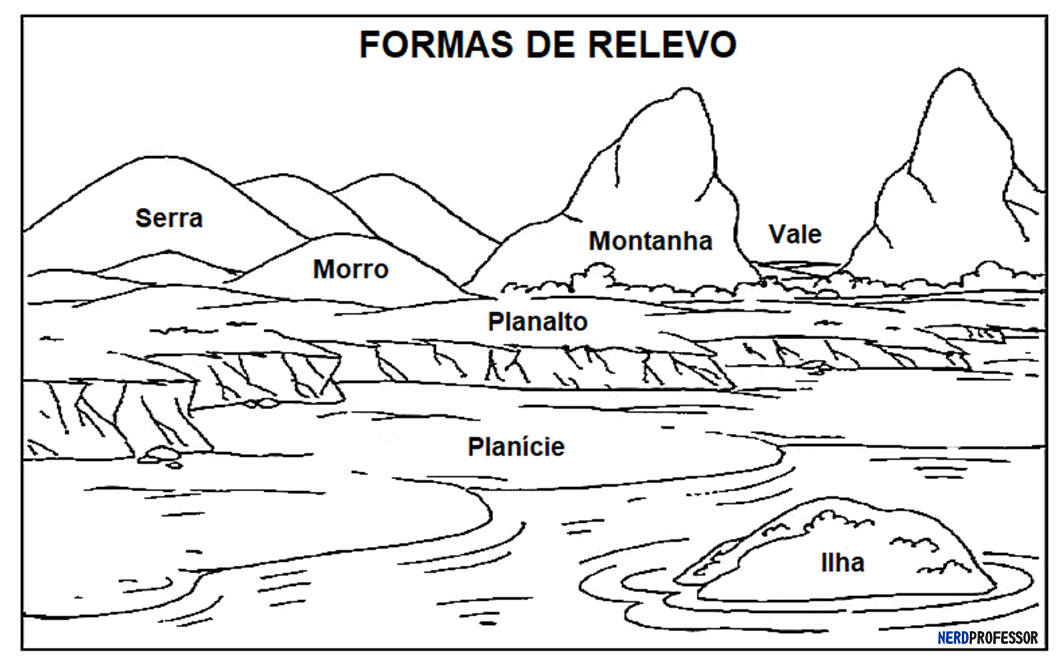 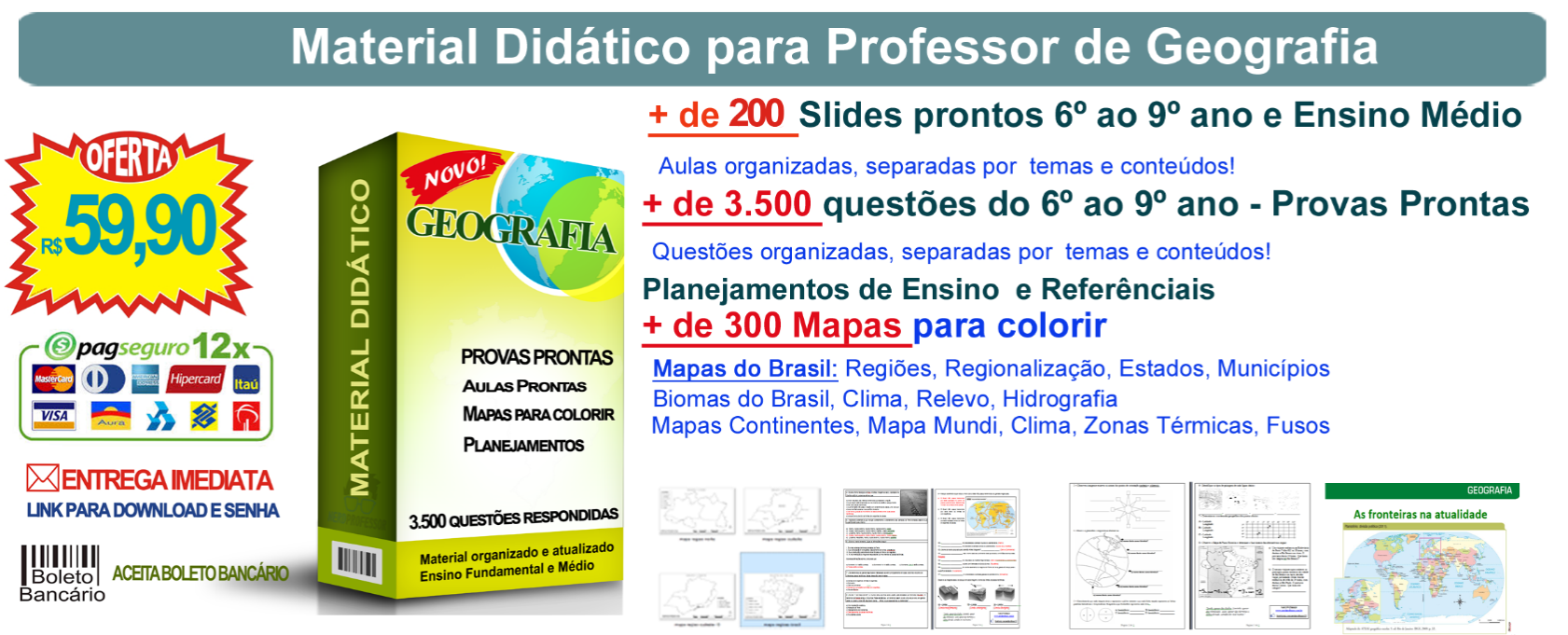 Para comprar acesse o site: https://nerdprofessor.com.br/lojaChama no nosso Whats: 0800 000 0591 